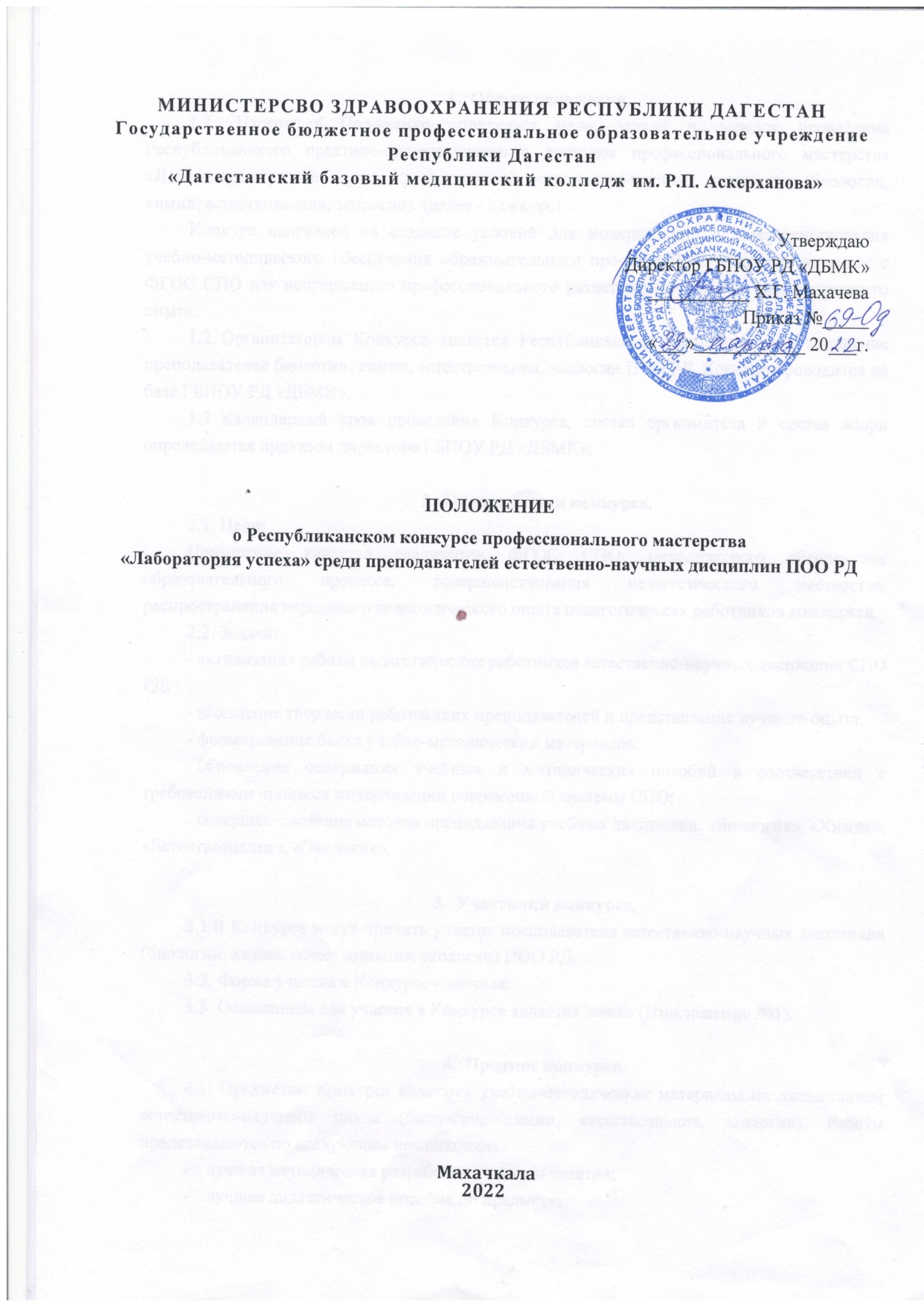 1.	Общие положения.1.1. Настоящее Положение определяет цели, задачи и порядок проведения Республиканского практико-ориентированного конкурса профессионального мастерства «Лаборатория успеха» среди преподавателей естественно-научных дисциплин (биологии, химии, естествознания, экологии). (далее - Конкурс)Конкурс направлен на создание условий для модернизации и совершенствования учебно-методического обеспечения образовательного процесса ПОО РД в соответствии с ФГОС СПО для непрерывного профессионального развития и трансляции педагогического опыта.1.2.	Организатором Конкурса является Республиканское методическое объединение преподавателей биологии, химии, естествознания, экологии ПОО РД. Конкурс проводится на базе ГБПОУ РД «ДБМК».1.3.	Календарный срок проведения Конкурса, состав оргкомитета и состав жюри определяются приказом директора ГБПОУ РД «ДБМК».2.	Цели и задачи конкурса.2.1. Цели:Повышение качества реализации ФГОС СПО, методического обеспечения образовательного процесса, совершенствования педагогического мастерства, распространения передового педагогического опыта педагогических работников колледжей.2.2. Задачи:-	активизация работы педагогических работников естественно-научных дисциплин СПО РД;-	выявление творчески работающих преподавателей и представление лучшего опыта;-	формирование банка учебно-методических материалов;-	обновление содержания учебных и методических пособий в соответствии с требованиями процесса модернизации современной системы СПО;-	совершенствование методов преподавания учебных дисциплин: «Биология», «Химия», «Естествознание», «Экология».3.	Участники конкурса.3.1.В Конкурсе могут принять участие преподаватели естественно-научных дисциплин (биологии, химии, естествознания, экологии) ПОО РД.3.2. Форма участия в Конкурсе - заочная.3.3. Основанием для участия в Конкурсе является заявка (Приложение №1).4.	Предмет конкурса.4.1. Предметом Конкурса являются учебно-методические материалы по дисциплинам естественно-научного цикла (биологии, химии, естествознания, экологии). Работы представляются по следующим номинациям: -	лучшая методическая разработка учебного занятия;-	лучшее дидактическое пособие по предмету;-	лучший информационный стенд по предмету.4.2. От учебного заведения может быть представлена одна работа в каждой номинации.5.	Организация конкурса.5.1. Руководством организации и проведением Конкурса осуществляет организационный комитет, состав которого утверждается приказом директора ГБПОУ РД «ДБМК».5.2. Оргкомитет разрабатывает порядок проведения Конкурса, оформляет документацию, формирует состав жюри и апелляционную комиссию, подводит итоги, награждает победителей, поощряет участников Конкурса.5.3. Оргкомитет имеет право;-	 отказать заявителю на участие в Конкурсе на основании несоответствия представленных материалов требованиям Конкурса;-	наградить участника специальным призом;5.4 Оргкомитет обязан:-	создать равные условия для всех участников Конкурса;-	обеспечить гласность проведения Конкурса.5.5. Для экспертизы учебно-методических материалов, поступивших на Конкурс, создается жюри, состав которого утверждается приказом директора ГБПОУ РД «ДБМК».5.6. Члены жюри обязаны:-	соблюдать положение о Конкурсе;-	использовать в своей работе критерии оценки конкурсных материалов, утвержденных оргкомитетом Конкурса;-	проводить оценку конкурсных работ.5.7. Члены жюри имеют право:-	вносить предложения по совершенствованию процедуры проведения Конкурса;-	вносить предложения о поощрении участников Конкурса специальными призами;-	высказывать свое мнение при обсуждении итогов Конкурса.5.8. Председатель жюри обязан:-	вести наблюдение за соблюдением данного Положения;-	назначать заседание жюри Конкурса;-	рассматривать все работы победителей, призеров;-	консультировать членов жюри по вопросам процедуры проведения Конкурса;-	подготовить аналитическую информацию по итогам Конкурса.5.9. Председатель жюри имеет право:-	решающего голоса;-	 проводить открытые обсуждения с членами жюри.5.10. Результатом работы члена жюри является заполненная и подписанная экспертная карта. Экспертные карты выдаются каждому члену жюри перед началом работы (Приложения 2,3,4).5.11. Информация о работе жюри является конфиденциальной.5.12. По итогам Конкурса жюри оформляет итоговый протокол за подписью председателя жюри, который должен быть направлен в Министерство образования и науки РД и Союз директоров ПОО РД (Приложение 5).6.	Сроки и порядок проведения Конкурса.6.1.	Заявку (Приложение №1) и конкурсные работы необходимо представить в печатном виде и в электронном виде (на электронном носителе). Особо ценные приложения и материалы, имеющие большие размеры, могут быть представлены в виде оцифрованных фотографий.6.2.	Прием конкурсных работ проводится с 10 мая по 20 мая 2022г. включительно в методическом кабинете ГБПОУ РД «ДБМК».6.3.	Экспертная оценка представленных работ и подведение итогов проводится с 24 мая по 30 мая 2022г.6.4.	Публикация итогов на сайте колледжа dbmk.su, раздел «Педагогам», подраздел «Республиканское методическое объединение» 31 мая 2022г.По всем вопросам обращаться к председателю РМО преподавателей биологии, химии, естествознания, экологии.Положение и информация о Конкурсе размещены на сайте ГБПОУ РД «ДБМК».7.	Требования к конкурсным материалам и критерии оценки.7.1.	Предлагаемые на Конкурс материалы являются авторскими и представляют собой итог инновационной деятельности педагогов.7.2.	Конкурсный материал должен:- соответствовать документам Министерства образования и науки РД, регламентирующим содержания образования;-	опираться на достижения современной педагогической науки и практики;-	обеспечивать новое качество образования (это относится как к уровню формирования предметных знаний и умений, так и ключевых компетенций);-	учитывать возрастные психолого- педагогические особенности обучаемых:-	ориентироваться на современные формы обучения, обеспечивать организацию учебной деятельности с широким использованием современных педагогических технологий, направленных на развитие учащихся.7.3.	Участвующие в Конкурсе учебно-методические средства могут быть представлены в трех номинациях: методическая разработка по предмету, дидактическое пособие, информационный стенд.Методическая разработка:-	может быть как индивидуальной, так и коллективной работой;- содержание методразработки должно соответствовать учебному плану и рабочейпрограмме дисциплины; - методразработка содержит элементы педагогического опыта и результаты работы по данной методике;- содержание методической разработки должно четко соответствовать теме и цели;- содержание методической разработки должно быть таким, чтобы педагоги могли получить сведения о наиболее рациональной организации учебного процесса, эффективности методов и методических приемов, формах изложения учебного материала, применения современных технических и информационных средств обучения;- авторские (частные) методики не должны повторять содержание учебников и учебных программ, описывать изучаемые явления и технические объекты, освещать вопросы, изложенные в общепедагогической литературе;- материал должен быть систематизирован, изложен максимально просто и четко;- язык методической разработки должен быть четким, лаконичным, грамотным, убедительным;- рекомендуемые методы, методические приемы, формы и средства обучения должны обосноваться ссылками на свой педагогический опыт;- методическая разработка должна учитывать конкретные материально-технические условия осуществления учебно-воспитательного процесса;- ориентировать организацию учебного процесса в направлении широкого применения активных форм и методов обучения;- методическая разработка должна раскрывать вопрос «Как учить»;- должна содержать конкретные материалы, которые может использовать педагог в своей работе (карточки-задания, планы уроков, инструкции для проведения лабораторных работ, карточки схемы, тесты, презентация и т.д.).- на титульном листе необходимо указать полное наименование учебного заведения, название работы, специальность, для которой она предназначена и год издания; на обороте фамилию автора (авторского коллектива), краткая аннотация работы;- методразработка оформляется в текстовом редакторе MS Word (формат А4, шрифт Times New Roman, кегель 14, междустрочный интервал 1,5).Структура методической разработки:1.	Титульный лист2.	Аннотация3.	Содержание4.	Пояснительная записка5.	Основная часть6.	Заключение7.	Список информационных источников8.	ПриложенияКритерии оценивания методической разработки (Приложение №6)1.	Степень соответствия содержания методразработки требованиям федеральных государственных образовательных стандартов (0-3 баллов);2.	Степень освещения практических вопросов, их актуальность (0-3 баллов);3.	Наличие межпредметных связей (0-3 баллов);4.	Применение инновационных педагогических технологий (0-3 баллов);5.	Реализация деятельностного и компетентностного подхода к образовательному процессу (0-3 баллов);6.	Соблюдение психолого-педагогических требований к трактовке излагаемых материалов (0-3 баллов);7.	Стиль изложения: доступность, наглядность, логичность, грамотность.8.	Творческий характер работы, нестандартность решения педагогической проблемы (0-3 баллов);9.	Практическое применение, апробация методики (презентация) (0-3 баллов);10.	Использование информационно-коммуникационных технологий в оформлении методической разработки (0-3 баллов);11.	Уникальность.Максимальное количество баллов - 33.Дидактическое пособие:К участию в Конкурсе принимаются дидактические пособия в виде:-	макета;-	дидактической игры;-	альбома;-	картотеки;-	презентации.Критерии оценивания дидактического пособия (Приложение №6)1	Соответствие тематике (0-3 баллов);2.	Доступность (0-3 баллов);3.	Практическая ценность (0-3 баллов);4.	Метапредметность и межпредметность (0-3 баллов);5.	Информативность и содержательность (0-3 баллов);6.	Оригинальность и эстетичность подачи материалов (0-3 баллов);7.	Достижения обучающего эффекта (0-3 баллов);8.	Актуальность и новизна (0-3 баллов);9.	Наличие методических рекомендаций (0-3 баллов);10.	Стиль и грамотность изложения (0-3 баллов);Максимальное количество баллов - 30.Информационный стенд:Конкурсные работы предоставляются в виде фото-презентации или видео-презентации информационного стенда.Информационные стенды, представленные на Конкурс должны содержать:-	название информационного стенда;-	информационные, тематические материалы по теме;-	иллюстративные, графические, текстовые, фотоматериалы;-	творческие работы учащихся;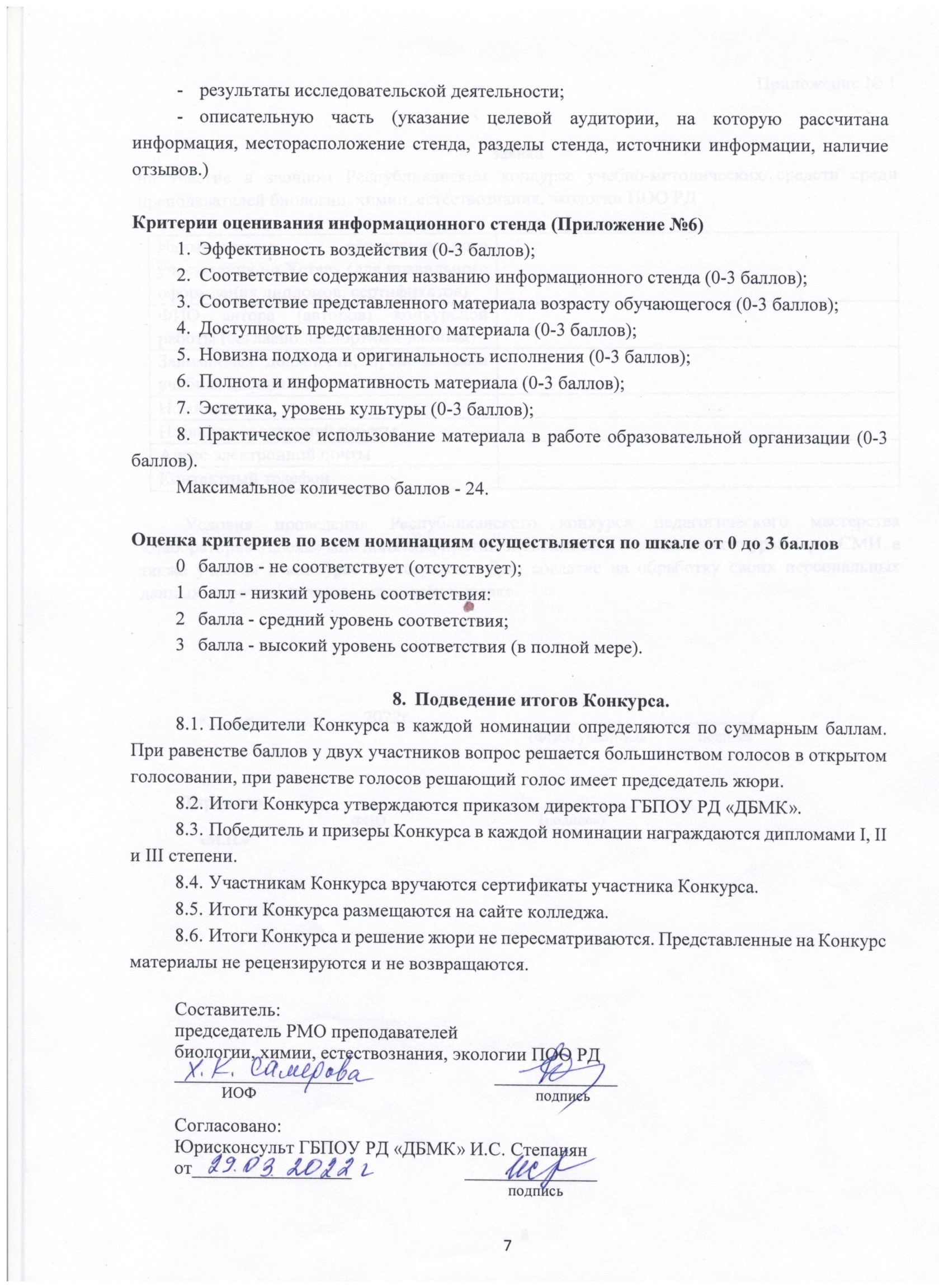 Приложение № 1                                                                                                                Заявкана участие в заочном Республиканском конкурсе учебно-методических средств среди преподавателей биологии, химии, естествознания, экологии ПОО РДУсловия проведения Республиканского конкурса педагогического мастерства «Лаборатория успеха» мне понятны, против оповещения и освещения конкурса через СМИ, а также участия в конкурсе не возражаю. Даю согласие на обработку своих персональных данных, перечень которых определён в заявке.«____» ___________2022г.                      _______________/_____________                                                                                    (ФИО) участника             подпись          Директор       _________________         _______________                                                     ФИО                                       (подпись)                          «М.П.»Приложение №2Экспертная картаоценки методических разработок преподавателей биологии, химии, естествознания, экологии ПОО РД.Ф.И.О участника конкурса:Тема конкурсной работы:0 баллов - не соответствует (отсутствует);1 балл – низкий уровень соответствия;2 балла – средний уровень соответствия;3 балла – высокий уровень соответствия (в полной мере).Член жюри: _________________/______________________/Дата: __________Приложение №3Экспертная картаоценки дидактических пособий преподавателей биологии, химии, естествознания, экологии ПОО РДФ.И.О участника конкурса:Тема конкурсной работы:0 баллов - не соответствует (отсутствует);1 балл – низкий уровень соответствия;2 балла – средний уровень соответствия;3 балла – высокий уровень соответствия (в полной мере).Член жюри: _________________/______________________/Дата: __________Приложение №4Экспертная картаоценки информационного стенда преподавателей биологии, химии, естествознания, экологии ПОО РДФ.И.О участника конкурса:Тема конкурсной работы:0 баллов - не соответствует (отсутствует);1 балл – низкий уровень соответствия;2 балла – средний уровень соответствия;3 балла – высокий уровень соответствия (в полной мере).Член жюри: _________________/______________________/Дата: __________Приложение №5Итоговый протоколРеспубликанского конкурса профессионального мастерства «Лаборатория успеха» среди преподавателей биологии, химии, естествознания, экологии ПОО РД«_____» ____________________2022г.                                                      г.МахачкалаВ номинации - методическая разработка:1место (______баллов) -   ______________________2 место (______баллов) - ______________________3 место (______баллов) - ______________________В номинации - дидактическое пособие:1место (______баллов) -   ______________________2 место (______баллов) - ______________________3 место (______баллов) - ______________________В номинации - информационный стенд:1место (______баллов) -   ______________________2 место (______баллов) - ______________________3 место (______баллов) - ______________________Жюри:1.Председатель жюри –2.______________________3.______________________4.______________________5.______________________Директор ГБПОУ РД «ДБМК»                                          ___________________________М.П.Приложение №6Критерии оцениванияКритерии оценивания методической разработки:Степень соответствия содержания методразработки требованиям федеральных государственных образовательных стандартов. (0-3 баллов);Степень освещения практических вопросов, их актуальность (0-3 баллов);Наличие межпредметных связей (0-3 баллов);Применение инновационных педагогических технологий (0-3 баллов);Реализация деятельностного и компетентностного подхода к образовательному процессу (0-3 баллов);Соблюдение психолого-педагогических требований к трактовке излагаемых материалов (0-3 баллов);Стиль изложения: доступность, наглядность, логичность, грамотность (0-3 баллов).Творческий характер работы, нестандартность решения педагогической проблемы (0-3 балов);Практическое применение, апробация методики (презентация) (0-3 баллов);Использование информационно-коммуникационных технологий в оформлении методической разработки (0-3 баллов);Уникальность (0-3 баллов); Максимальное количество баллов – 33.Критерии оценивания дидактического пособия:1. Соответствие тематике (0-3 баллов);2. Доступность (0-3 баллов);3. Практическая ценность (0-3 баллов);4. Метапредметность и межпредметность (0-3 баллов);5. Информативность и содержательность (0-3 баллов);6. Оригинальность и эстетичность подачи материалов (0-3 баллов);7. Достижения обучающего эффекта (0-3 баллов);8. Актуальность и новизна (0-3 баллов);9. Наличие методических рекомендаций (0-3 баллов);10. Стиль и грамотность изложения (0-3 баллов);Максимальное количество баллов – 30.Критерии оценивания информационного стенда:1. Эффективность воздействия (0-3 баллов);2. Соответствие содержания названию информационного стенда (0-3 баллов);3. Соответствие представленного материала возрасту обучающегося (0-3 баллов);4. Доступность представленного материала (0-3 баллов);5. Новизна подхода и оригинальность исполнения (0-3 баллов);6. Полнота и информативность материала (0-3 баллов);7. Эстетика, уровень культуры (0-3 баллов);8. Практическое использование материала в работе образовательной организации (0-3 баллов).Максимальное количество баллов – 24.Оценка критериев работ по всем номинациям осуществляется от 0 до 3 баллов:3 балла – соответствует полностью;                    1 балл – низкий уровень соответствия;  2 балла – средний уровень соответствия;            0 баллов – не соответствует (отсутствует). Наименование образовательного учреждения по Уставу (для правильного оформления дипломов, сертификатов)ФИО автора (авторов) конкурсной работы (согласно паспортным данным)Занимаемая должность, преподаваемая учебная дисциплинаНоминацияНазвание конкурсной работыАдрес электронной почтыКонтактный телефон№п/пКритерии оцениванияБаллыза критерий(0-3)1.Степень соответствия содержания методразработки требованиям федеральных государственных образовательных стандартов. 2.Степень освещения практических вопросов, их актуальность3.Наличие межпредметных связей4.Применение инновационных педагогических технологий5.Реализация деятельностного и компетентностного подхода к образовательному процессу6.Соблюдение психолого-педагогических требований к трактовке излагаемых материалов7.Стиль изложения: доступность, наглядность, логичность, грамотность.8Творческий характер работы, нестандартность решения педагогической проблемы9.Практическое применение, апробация методики (презентация)10.Использование информационно-коммуникационных технологий в оформлении методической разработки11.Уникальностьитого№п/пКритерии оцениванияБаллыза критерий(0-3)1.Соответствие тематике 2.Доступность3.Практическая ценность4.Метапредметность и межпредметность5.Информативность и содержательность6.Оригинальность и эстетичность подачи материалов7.Достижения обучающего эффекта8.Актуальность и новизна9Наличие методических рекомендаций10.Стиль и грамотность изложенияитого№п/пКритерии оцениванияБаллыза критерий(0-3)1.Эффективность воздействия 2.Соответствие содержания названию информационного стенда3.Соответствие представленного материала возрасту обучающегося4.Доступность представленного материала5.Новизна подхода и оригинальность исполнения6.Полнота и информативность материала7.Эстетика, уровень культуры8.Практическое использование материала в работе образовательной организацииитого№п/пФ.И.О. участникаНазвание образовательнойорганизацииНазвание номинацииБаллы(средний)Занятое место